ASU Men's Soccer Club Constitution 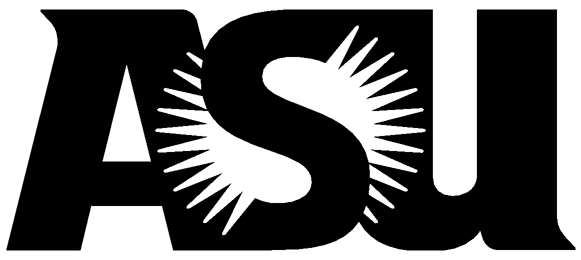 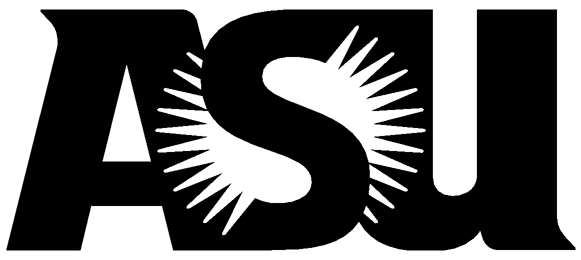 PREAMBLEWe the members of ASU Men's Soccer, subscribing to the regulations and policies of Arizona State University, establish this Constitution to govern the matters within our organization.Article I – Name and PurposeSection 1	The name of this organization shall be ASU Men's Soccer.Section 2	ASU Men’s Soccer shall be affiliated with the West Coast Soccer Association, under the national association of NCCS, a NIRSA affiliate.Section 3	The purpose of this organization shall be to provide the highest level of competitive soccer at Arizona State University, and to promote leadership, administrative, and teamwork skills among its members.Article II – Non-Discrimination StatementSection 1	Membership and all privileges, including voting and officer positions, must be extended to all students without regard to age, ethnicity, gender, disability, color, national origin, race, religion, sexual orientation, or veteran status. Title IX of the Educational Amendments of 1972, Section 106.14, makes an exception for social fraternities and sororities, in regard to gender, for membership criteria. Religious student organizations will not be denied registration solely because they limit membership or leadership positions to students who share the same religious beliefs. These groups, however, may not discriminate in membership or leadership on any other prohibited basis (i.e., age, ethnicity, gender, disability, color, national origin, race, sexual orientation, or veteran status).Article III - MembershipSection 1	Membership in ASU Men's Soccer will be offered to enrolled students who qualify at the end of the fall and spring tryouts. Members are required to pay the semester fee for club membership; this fee may include travel, lodging, and equipment expenses.  Members are also required to attend practices and games.Section 2	Provisions for removal or suspension of a member shall be as follows: if a member's behavior is deemed inappropriate or unacceptable by another member or an officer, the active executive board retains the right to vote on the suspension or removal of the member from the club. The accusing party must first present his/their claim to the board, who will then give the accused member the opportunity to refute the claim. If the majority of the board judges the accused to be guilty of the charges, .Article IV - OfficersSection 1 	The officers of this organization shall consist of:  A president and vice-president (or two co-presidents), a secretary/treasurer, and two safety officers.		The president(s) shall act as the club liaison with sports clubs and the league, organiz and presid over team meetings, administrative responsibilities such as travel forms and maintaining/editing the club OrgSync page and constitution, and presid over the club executive board.		The vice-president, if the position is filled, shall assist the president in his duties and act as liaison or in a presidential capacity during meetings should the president be unable to attend or otherwise fulfill his duties.		The secretary/treasurer shall be tasked with attending sports clubs meetings, taking notes, and reporting the information to the president(s). Furthermore, the secretary shall maintain the club binder and records. He should also maintain the club bank account, and track all withdrawals and deposits.  He shall keep an accounting of the club's spending and income ll receipts and balance sheets should be transferred into the treasurer's keeping.		The safety officers shall be responsible for procuring CPA/First Aid training and fulfilling the role of safety officers as outlined by the requirements of sports clubs.		These officers shall comprise the club's active executive board.Section 2	Members shall be qualified for an officer position after at least one season as a member of the club.Section 3	Term of office shall be one year.Section 4	Provisions for removal of an officer shall be as follows: if an officer's behavior is deemed inappropriate or unacceptable by a member or another officer, the active executive board retains the right to vote on the suspension or removal of the officer from his position.  The member or officer must first present their claim to the board, who will then give the accused officer the opportunity to refute the claim.  If the majority of the board judges the accused to be guilty of the charges,   Membership in the club may also be jeopardized.Article V - ElectionsSection 1	Election of officers shall be held annually .Section 2	Section 3	The procedure shall be as follows: shall be sufficient to elect an officer for  Article VI - MeetingsSection 1	Regular meetings of this organization shall be held monthly.  The president(s) or vice-president shall be responsible for notifying members about upcoming meetings via email and/or telephone.Section 2	A quorum shall consist of a full executive board (4-5 officers), with a majority vote needed for any board decision.  The president(s) shall preside over the meetings: opening, reading the articles of business, and shall have the right to call for a vote.  A call for a vote may also be initiated if the majority of members present are in favor of the motion.Article VII - AdvisorsSection 1	There shall be 1 faculty/staff advisor who shall be member ex-officio with no voting privileges.Note:   ASU requires each registered student organization to have a full time faculty or staff person as an advisor for a registered student organization.  An Advisor Agreement Letter is included as part of the registration process for student organizations and outlines the advisor role.  Section 2	The faculty advisor shall be the same faculty advisor of sports clubs.Section 3	Duties or responsibilities of advisor.  Include the groups’ expectations for involvement and refer to the Advisor Agreement Letter.Article VIII - AmendmentsSection 1	The constitution may be amended by a vote of majority by the executive board.  The amendment must be submitted in writing at a meeting to the president(s), and if the president(s) determine it a worthwhile amendment, it shall be put to the executive board for a discussion and a vote.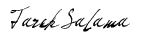 ________________________________ 		Date__03/30/2018____Signature of 1st OfficerTarek Salama________________________________                      Officer Title  Print name 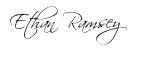 _______________________________		Date __03/30/2018____Signature of 2nd OfficerEthan Ramsey_______________________________	(Officer Title) Print name	